Our GoalsStrategic HighlightsFinancial HighlightsOperating HighlightsLooking AheadClub President Name
Club Advisor Name
Our ActivitiesFund RaisingStatement of GOALSStatement of FUNDS RAISEDStatement of …FUND RAISING EVENTS AND EARNINGSOur OfficersOfficersRoleshighlightsGoalsMembershipTreasurer’s ReportClub Information/Report ContactsTel Plans for Next YearDescriptionRevenueExpensesEarnings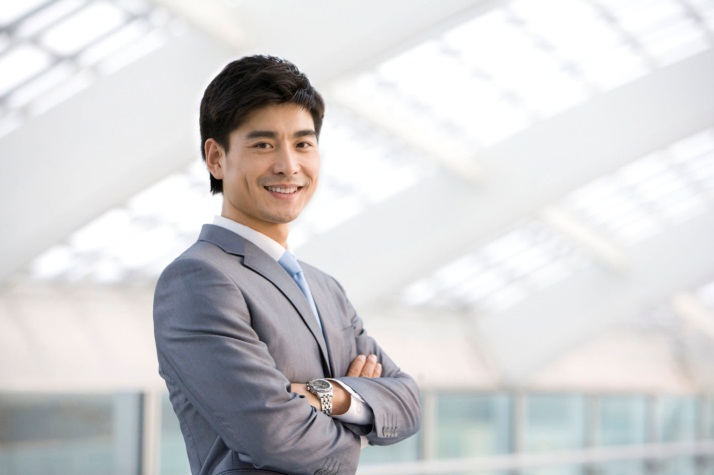 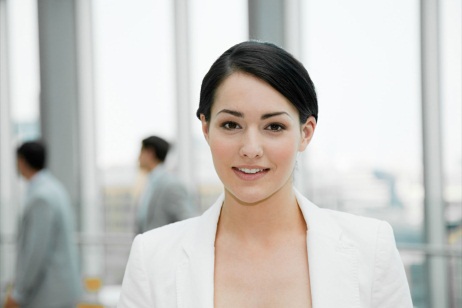 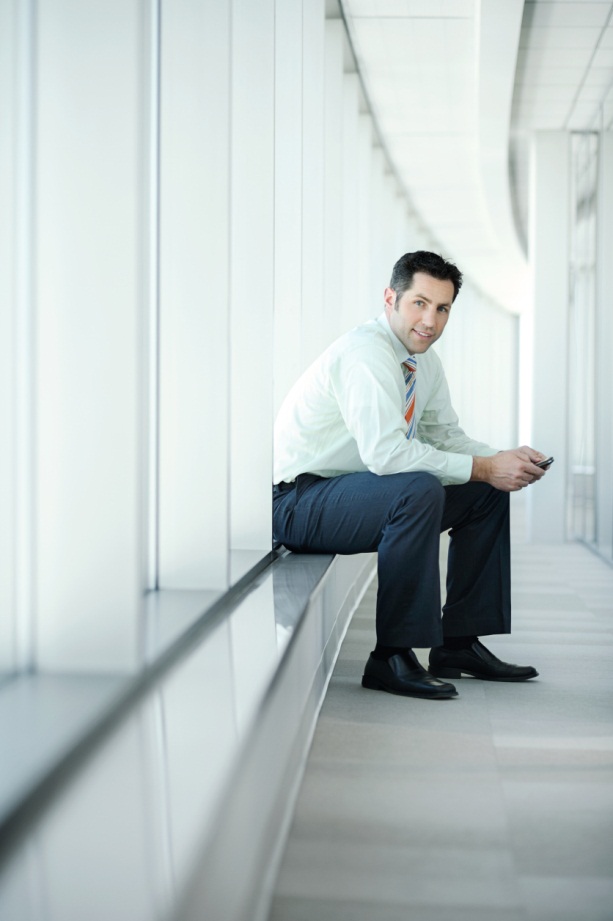 Tel Fax Tel Fax Tel Fax Tel Fax Tel Fax 